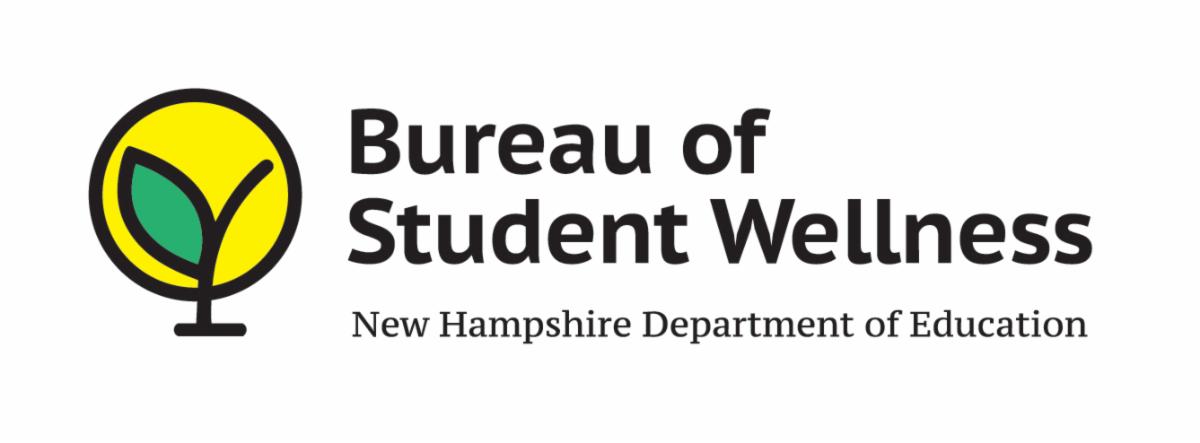 OFFICE OF NUTRITION PROGRAMS AND SERVICES101 PLEASANT STREETCONCORD, NH 03301SY 2021-2022 WAIVER REQUEST FORM FOR WAIVER # 89PARENT/GUARDIAN PICK-UP OF SCHOOL MEALSName of SAU:  SAU / RA number:  List of schools participating in the waiver:  WAIVER JUSTIFICATION:  PLEASE NOTE: A SAU/RA written plan must be in place for ensuring meals are distributed only to parents/guardians of eligible children and how duplicate meals will not be distributed.  This plan will be reviewed during the Administrative Review._______________________     				       Date:  Superintendent’s Signature						 Print Name:  *Please use this form for only waiver #89Email pdf Format To:  marty.b.davis@doe.nh.gov